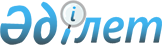 Солтүстік Қазақстан облысы Мамлют аудандық мәслихаттың 2012 жылғы 20 желтоқсандағы N 10/1 "2013-2015 жылдарға арналған аудандық бюджет туралы" шешіміне өзгерістер мен толықтырулар енгізу туралы
					
			Күшін жойған
			
			
		
					Солтүстік Қазақстан облысы Мамлют аудандық мәслихатының 2013 жылғы 29 наурыздағы N 12/3 шешімі. Солтүстік Қазақстан облысы Әділет департаментінде 2013 жылғы 23 сәуірде N 2255 болып тіркелді. Күші жойылды (Солтүстік Қазақстан облысы Мамлют аудандық мәслихат аппараты 2014 жылғы 3 наурыздағы N 11.24.3.9/44 хаты)      Ескерту. Күші жойылды (Солтүстік Қазақстан облысы Мамлют аудандық мәслихат аппараты 3.03.2014 N 11.24.3.9/44 хаты)

      Қазақстан Республикасы 2008 жылғы 4 желтоқсандағы Бюджет кодексінің 106-бабы 2-тармағы 4) тармақшасына және 109-бабы 1, 5-тармақтарына, Қазақстан Республикасының «Қазақстан Республикасындағы жергілікті мемлекеттік басқару және өзін-өзі басқару туралы» 2001 жылғы 23 қаңтардағы Заңының 6-бабы 1-тармағының 1) тармақшасына сәйкес, Солтүстік Қазақстан облысы Мамлют аудандық мәслихаты ШЕШТІ:



      1. «2013-2015 жылдарға арналған аудандық бюджет туралы» 2012 жылғы 20 желтоқсандағы № 10/1 Солтүстік Қазақстан облысы Мамлют аудандық мәслихатының (нормативтік құқықтық актілерді мемлекеттік тіркеу тізілімінде № 2065 тіркелген, 2013 жылғы 1 ақпандағы «Солтүстік жұлдызы» № 5, «Знамя труда» № 5 аудандық газеттерінде жарияланған) шешіміне төмендегі өзгерістер мен толықтырулар енгізілсін:

      1-тармақ келесі редакцияда жазылсын:

      «1. 1, 2 және сәйкесінше 3-қосымшаларға сәйкес 2013-2015 жылдарға, соның ішінде 2013 жылға арналған аудандық бюджеті, келесі көлемде бекітілсін:

      1) кірістер – 2390375 мың теңге, соның ішінде:

      салықтық түсімдер – 251813 мың теңге;

      салықтық емес түсімдер – 7949 мың теңге;

      негізгі капиталды сатудан түскен түсімдер – 12800 мың теңге;

      трансферттер түсімі – 2117813 мың теңге;

      2) шығыстар – 2410682,4 мың теңге;

      3) таза бюджеттік кредиттеу – 20002,3 мың теңге, соның ішінде:

      бюджеттік кредиттер – 23437,3 мың теңге;

      бюджеттік кредиттерді өтеу – 3435 мың теңге;

      4) қаржылық активтермен операциялар бойынша сальдо – 0 мың теңге;

      5) бюджет тапшылығын (профициті) – -40309,7 мың теңге;

      6) бюджет тапшылығын қаржыландыру (профицитін пайдалану) – 40309,7 мың теңге, соның ішінде:

      қарыздар түсімі – 23368 мың теңге;

      қарыздарды өтеу – 3435 мың теңге;

      бюджет қаражатының пайдаланылатын қалдықтары – 20376,7 мың теңге;»;

      7-тармақта: 9), 10) тармақшалар алынып тасталсын;

      14) тармақша келесі редакцияда жазылсын:

      «14) 251934 мың теңге - инженерлік-коммуникациялық инфрақұрылымды жобалау, дамыту, жайластыру және (немесе) сатып алуға.»;

      13-тармақ келесі редакцияда жазылсын:

      «13. 2013 жылға арналған шығындар түрлері бойынша мұқтаж азаматтардың жеке санаттарына әлеуметтік көмекті көрсетуге 3800 мың теңге сомасы 8-қосымшаға сәйкес бекітілсін;»;

      келесі мазмұндағы 13-1-тармағымен толықтырылсын:

      «13-1. Бюджеттік бағдарламалар бойынша шығыстарға 2013 жылдың 1 қаңтарына қалыптасқан сомасы 20376,7 мың теңге бос бюджеттік қаржының қалдықтарын, 9-қосымшаға сәйкес бағытталсын;»;

      осы шешімнің 4-қосымшасына сәйкес, нұсқалған шешімге 9-қосымшамен толықтырылсын;

      нұсқалған шешімнің 1, 4, 8-қосымшалары 1, 2, 3-қосымшаларға сәйкес жаңа редакцияда жазылсын.



      2. Осы шешім 2013 жылдың 1 қаңтарынан бастап қолданысқа енгізіледі.      Солтүстік Қазақстан облысы     Солтүстік Қазақстан облысы

      Мамлют аудандық мәслихат       Мамлют аудандық мәслихат

      сессиясының төрағасы         хатшысының міндетін атқарушы

      А. Токарев                             Д. Могунова      «КЕЛІСІЛГЕН»      «Солтүстік Қазақстан облысы

      Мамлют аудандық экономика және қаржы бөлімі»

      Мемлекеттік мекемесі бастығының

      міндетін атқарушы                     А. Яковенко

      Солтүстік Қазақстан облысы

      Мамлют аудандық мәслихаттың

      2013 жылғы 29 наурыздағы

      № 12/3 шешіміне

      1-қосымша      Солтүстік Қазақстан облысы

      Мамлют аудандық мәслихаттың

      2012 жылғы 20 желтоқсандағы

      № 10/1 шешіміне

      1-қосымша 2013 жылға Мамлют аудандық бюджет

      Солтүстік Қазақстан облысы

      Мамлют аудандық мәслихаттың

      2013 жылғы 29 наурыздағы

      № 12/3 шешіміне

      2-қосымша      Солтүстік Қазақстан облысы

      Мамлют аудандық мәслихаттың

      2012 жылғы 20 желтоқсандағы

      № 10/1 шешіміне

      4-қосымша 2013 жылға аудандық маңызы бар қала және әр ауылдық (селолық) округтің бюджеттік бағдарламаларыкестенің жалғасыкестенің жалғасы

Солтүстік Қазақстан облысы

      Мамлют аудандық мәслихаттың

      2013 жылғы 29 наурыздағы

      № 12/3 шешіміне

      3-қосымша      Солтүстік Қазақстан облысы

      Мамлют аудандық мәслихаттың

      2012 жылғы 20 желтоқсандағы

      № 10/1 шешіміне

      8-қосымша 2013 жылға біріңғай санаттағы мұқтаж азаматтарға әлеуметтік көмек түрлері

      Солтүстік Қазақстан облысы

      Мамлют аудандық мәслихаттың

      2013 жылғы 29 наурыздағы

      № 12/3 шешіміне

      4-қосымша      Солтүстік Қазақстан облысы

      Мамлют аудандық мәслихаттың

      2012 жылғы 20 желтоқсандағы

      № 10/1 шешіміне

      9-қосымша 2013 жылдың 1 қаңтарына бюджет қаражатының бос қалдықтарын бағыттау
					© 2012. Қазақстан Республикасы Әділет министрлігінің «Қазақстан Республикасының Заңнама және құқықтық ақпарат институты» ШЖҚ РМК
				Са

на

тыКл.Iшкi классАтауыСома, мың теңге123451) КІРІСТЕР23903751Салықтық түсімдер25181303Әлеуметтік салық1414721Әлеуметтік салық14147204Меншiкке салынатын салықтар909151Мүлiкке салынатын салықтар511843Жер салығы72504Көлiк құралдарына салынатын салық292815Бірыңғай жер салығы320005Тауарларға, жұмыстарға және қызметтерге салынатын iшкi салықтар172182Акциздер32423Табиғи және басқа ресурстарды пайдаланғаны үшiн түсетiн түсiмдер71104Кәсiпкерлiк және кәсiби қызметтi жүргiзгенi үшiн алынатын алымдар686608Заңдық мәнді іс-әрекеттерді жасағаны және (немесе) оған уәкілеттігі бар мемлекеттік органдар немесе лауазымды адамдар құжаттар бергені үшін алынатын міндетті төлемдер22081Мемлекеттік баж22082Салықтық емес түсiмдер794901Мемлекеттік меншіктен түсетін кірістер12495Мемлекет меншігіндегі мүлікті жалға беруден түсетін кірістер7499Мемлекеттік меншіктен түсетін басқа да кірістер50006Басқа да салықтық емес түсiмдер67001Басқа да салықтық емес түсiмдер67003Негізгі капиталды сатудан түсетін түсімдер1280003Жердi және материалдық емес активтердi сату128001Жерді сату128004Трансферттердің түсімдері211781302Мемлекеттiк басқарудың жоғары тұрған органдарынан түсетiн трансферттер21178132Облыстық бюджеттен түсетiн трансферттер2117813Функ

цио

нал

дық

топБюджет

тік

бағдар

ламала

рдың

әкімге

ріБағ

дарла

маАтауыСома мың теңге123452) Шығыстар241068201Жалпы сипаттағы мемлекеттік қызметтер 192623,1112Аудан (облыстық маңызы бар қала) мәслихаттың аппараты11675,1001Аудан (облыстық маңызы бар қала) мәслихатының қызметін қамтамасыз ету жөніндегі қызметтер11675,1122Аудан (облыстық маңызы бар қала) әкімінің аппараты49122001Аудан (облыстық маңызы бар қала) әкімінің қызметін қамтамасыз ету жөніндегі қызметтер48402003Мемлекеттік органның күрделі шығыстары720123Қаладағы аудан, аудандық маңызы бар қала, кент, ауыл (село), ауылдық (селолық) округ әкімінің аппараты110186001Қаладағы аудан, аудандық маңызы бар қаланың, кент, ауыл (село), ауылдық (селолық) округ әкімінің қызметін қамтамасыз ету жөніндегі қызметтер107949022Мемлекеттік органның күрделі шығыстары2237459Ауданның (облыстық маңызы бар қаланың) экономика және қаржы бөлімі21640003Салық салу мақсатында мүлікті бағалауды жүргізу228011Коммуналдық меншікке түскен мүлікті есепке алу, сақтау, бағалау және сату850001Ауданның (облыстық маңызы бар қаланың) экономикалық саясаттын қалыптастыру мен дамыту, мемлекеттік жоспарлау, бюджеттік атқару және коммуналдық меншігін басқару саласындағы мемлекеттік саясатты іске асыру жөніндегі қызметтер20192015Мемлекеттік органның күрделі шығыстары37002Қорғаныс7020122Аудан (облыстық маңызы бар қала) әкімінің аппараты7020005Жалпыға бірдей әскери міндетті атқару шеңберіндегі іс-шаралар6420006Аудан (облыстық маңызы бар қала) ауқымындағы төтенше жағдайлардың алдын алу және оларды жою300007Аудандық (қалалық) ауқымдағы дала өрттерінің, сондай-ақ мемлекеттік өртке қарсы қызмет органдары құрылмаған елдi мекендерде өрттердің алдын алу және оларды сөндіру жөніндегі іс-шаралар30004Білім беру1403288464Ауданның (облыстық маңызы бар қаланың) білім бөлімі82332009Мектепке дейінгі тәрбие ұйымдарының қызметін қамтамасыз ету31940040Мектепке дейінгі білім беру ұйымдарында мемлекеттік білім беру тапсырысын іске асыруға50392123Қаладағы аудан, аудандық маңызы бар қала, кент, ауыл (село), ауылдық (селолық) округ әкімінің аппараты2038005Ауылдық (селолық) жерлерде балаларды мектепке дейін тегін алып баруды және кері алып келуді ұйымдастыру2038464Ауданның (облыстық маңызы бар қаланың) білім бөлімі1318918003Жалпы білім беру1220565006Балаларға қосымша білім беру 50461001Жергілікті деңгейде білім беру саласындағы мемлекеттік саясатты іске асыру жөніндегі қызметтер9644012Мемлекеттік органның күрделі шығыстары105004Ауданның (облыстык маңызы бар қаланың) мемлекеттік білім беру мекемелерінде білім беру жүйесін ақпараттандыру2450005Ауданның (облыстык маңызы бар қаланың) мемлекеттік білім беру мекемелер үшін оқулықтар мен оқу-әдiстемелiк кешендерді сатып алу және жеткізу7381015Жетім баланы (жетім балаларды) және ата-аналарының қамқорынсыз қалған баланы (балаларды) күтіп-ұстауға асыраушыларына ай сайынғы ақшалай қаражат төлемдері6825020Үйде оқытылатын мүгедек балаларды жабдықпен, бағдарламалық қамтыммен қамтамасыз ету 800067Ведомстволық бағыныстағы мемлекеттік мекемелерінің және ұйымдарының күрделі шығыстары2068706Әлеуметтiк көмек және әлеуметтiк қамтамасыз ету84448451Ауданның (облыстық маңызы бар қаланың) жұмыспен қамту және әлеуметтік бағдарламалар бөлімі84448002Еңбекпен қамту бағдарламасы13774004Ауылдық жерлерде тұратын денсаулық сақтау, білім беру, әлеуметтік қамтамасыз ету, мәдениет, спорт және ветеринар мамандарына отын сатып алуға Қазақстан Республикасының заңнамасына сәйкес әлеуметтік көмек көрсету224005Мемлекеттік атаулы әлеуметтік көмек4800006Тұрғын үй көмегі300007Жергілікті өкілетті органдардың шешімі бойынша мұқтаж азаматтардың жекелеген топтарына әлеуметтік көмек3800010Үйден тәрбиеленіп оқытылатын мүгедек балаларды материалдық қамтамасыз ету356014Мұқтаж азаматтарға үйде әлеуметтік көмек көрсету2126001618 жасқа дейінгі балаларға мемлекеттік жәрдемақылар8200017Мүгедектерді оңалту жеке бағдарламасына сәйкес, мұқтаж мүгедектерді міндетті гигиеналық құралдармен және ымдау тілі мамандарының қызмет көрсетуін, жеке көмекшілермен қамтамасыз ету5998001Жергілікті деңгейде халық үшін әлеуметтік бағдарламаларды жұмыспен қамтуды қамтамасыз етуді іске асыру саласындағы мемлекеттік саясатты іске асыру жөніндегі қызметтер 24971011Жәрдемақыларды және басқа да әлеуметтік төлемдерді есептеу, төлеу мен жеткізу бойынша қызметтерге ақы төлеу631021Мемлекеттік органның күрделі шығыстары 13407Тұрғын үй-коммуналдық шаруашылық521799,4467Ауданның (облыстық маңызы бар қаланың) құрылыс бөлімі354842,4003Мемлекеттік коммуналдық тұрғын үй қорының тұрғын үйін жобалау, салу және (немесе) сатып алу 96096004Инженерлік коммуникациялық инфрақұрылымды жобалау, дамыту, жайластыру және (немесе) сатып алу 251988072Жұмыспен қамту 2020 бағдарламасы шеңберінде тұрғын жай салу және (немесе) сатып алу және инженерлік коммуникациялық инфрақұрылымдарды дамыту (немесе) сатып алу6758,4123Қаладағы аудан, аудандық маңызы бар қала, кент, ауыл (село), ауылдық (селолық) округ әкімінің аппараты4382014Елді мекендерді сумен жабдықтауды ұйымдастыру4382458Ауданның (облыстық маңызы бар қаланың) тұрғын үй-коммуналдық шаруашылығы, жолаушылар көлігі және автомобиль жолдары бөлімі1881028Коммуналдық шаруашылығын дамыту1881467Ауданның (облыстық маңызы бар қаланың) құрылыс бөлімі149101058Елді мекемендерге сумен жабдықтау және су бұру жүйелерін дамыту 149101123Қаладағы аудан, аудандық маңызы бар қала, кент, ауыл (село), ауылдық (селолық) округ әкімінің аппараты11593008Елді мекендерде көшелерді жарықтандыру7312009Елді мекендердің санитариясын қамтамасыз ету1753010Жерлеу орындарын күтіп-ұстау және туысы жоқ адамдарды жерлеу90011Елді мекендерді абаттандыру мен көгалдандыру243808Мәдениет, спорт, туризм және ақпараттық кеңістік100532123Қаладағы аудан, аудандық маңызы бар қала, кент, ауыл (село), ауылдық (селолық) округ әкімінің аппараты29834006Жергілікті деңгейде мәдени-демалыс жұмыстарын қолдау29834457Ауданның (облыстық маңызы бар қаланың) мәдениет, тілдерді дамыту, дене шынықтыру және спорт бөлімі19224003Мәдени-демалыс жұмысын қолдау16361009Аудандық (облыстық маңызы бар қалалық) деңгейде спорттық жарыстар өткiзу250010Әртүрлi спорт түрлерi бойынша аудан (облыстық маңызы бар қала) құрама командаларының мүшелерiн дайындау және олардың облыстық спорт жарыстарына қатысуы2613456Ауданның (облыстық маңызы бар қаланың) ішкі саясат бөлімі8311002Газеттер мен журналдар арқылы мемлекеттік ақпараттық саясат жүргізу жөніндегі қызметтер8311457Ауданның (облыстық маңызы бар қаланың) мәдениет, тілдерді дамыту, дене шынықтыру және спорт бөлімі25026006Аудандық (қалалық) кiтапханалардың жұмыс iстеуi24348007Мемлекеттік тілді және Қазақстан халықтарының басқа да тілдерін дамыту678456Ауданның (облыстық маңызы бар қаланың) ішкі саясат бөлімі6749001Жергілікті деңгейде ақпарат, мемлекеттілікті нығайту және азаматтардың әлеуметтік сенімділігін қалыптастыру саласында мемлекеттік саясатты іске асыру жөніндегі қызметтер6534006Мемлекеттік органның күрделі шығыстары215457Ауданның (облыстық маңызы бар қаланың) мәдениет, тілдерді дамыту, дене шынықтыру және спорт бөлімі11388001Жергілікті деңгей мәдениет, тілдерді дамыту, дене шынықтыру және спорт саласындағы мемлекеттік саясатты іске асыру жөніндегі қызметтер7763014Мемлекеттік органның күрделі шығыстары67032Ведомстволық бағыныстағы мемлекеттік мекемелерінің және ұйымдарының күрделі шығыстары355810Ауыл, су, орман, балық шаруашылығы, ерекше қорғалатын табиғи аумақтар, қоршаған ортаны және жануарлар дүниесін қорғау, жер қатынастары 52834,7474Ауданның (облыстық маңызы бар қаланың) ауыл шаруашылығы және ветеринария бөлімі21486,2001Жергілікті деңгейде ауыл шаруашылығы және ветеринария саласындағы мемлекеттік саясатты іске асыру жөніндегі қызметтер15426003Мемлекеттік органның күрделі шығыстары160,2007Қаңғыбас иттер мен мысықтарды аулауды және жоюды ұйымдастыру500012Ауыл шаруашылығы жануарларын бірдейлендіру жөніндегі іс-шараларды жүргізу 1341099Мамандардың әлеуметтік көмек көрсетуі жөніндегі шараларды іске асыру4059463Ауданның (облыстық маңызы бар қаланың) жер қатынастары бөлімі6750,5001Аудан (облыстық маңызы бар қала) аумағында жер қатынастарын реттеу саласындағы мемлекеттік саясатты іске асыру жөніндегі қызметтер6581007Мемлекеттік органның күрделі шығыстары169,5474Ауданның (облыстық маңызы бар қаланың) ауыл шаруашылығы және ветеринария бөлімі24598013Эпизоотияға қарсы іс-шаралар жүргізу2459811Өнеркәсіп, сәулет, қала құрылысы және құрылыс қызметі7340467Ауданның (облыстық маңызы бар қаланың) құрылыс бөлімі7340001Жергілікті деңгейде құрылыс саласындағы мемлекеттік саясатты іске асыру жөніндегі қызметтер7215017Мемлекеттік органның күрделі шығыстары12512Көлiк және коммуникация9300123Қаладағы аудан, аудандық маңызы бар қала, кент, ауыл (село), ауылдық (селолық) округ әкімінің аппараты2800013Аудандық маңызы бар қалаларда, кенттерде, ауылдарда (селоларда), ауылдық (селолық) округтерде автомобиль жолдарының жұмыс істеуін қамтамасыз ету2800458Ауданның (облыстық маңызы бар қаланың) тұрғын үй-коммуналдық шаруашылығы, жолаушылар көлігі және автомобиль жолдары бөлімі6500023Автомобиль жолдарының жұмыс істеуін қамтамасыз ету650013Өзгелер22954469Ауданның (облыстық маңызы бар қаланың) кәсіпкерлік бөлімі5765001Жергілікті деңгейде кәсіпкерлік пен өнеркәсіпті дамыту саласындағы мемлекеттік саясатты іске асыру жөніндегі қызметтер5603004Мемлекеттік органның күрделі шығыстары162123Қаладағы аудан, аудандық маңызы бар қала, кент, ауыл (село), ауылдық (селолық) округ әкімінің аппараты10337040«Өңірлерді дамыту» Бағдарламасы шеңберінде өңірлерді экономикалық дамытуға жәрдемдесу бойынша шараларды іске іске асыру10337458Ауданның (облыстық маңызы бар қаланың) тұрғын үй-коммуналдық шаруашылығы, жолаушылар көлігі және автомобиль жолдары бөлімі6572001Жергілікті деңгейде тұрғын үй-коммуналдық шаруашылығы, жолаушылар көлігі және автомобиль жолдары саласындағы мемлекеттік саясатты іске асыру жөніндегі қызметтер6447013Мемлекеттік органның күрделі шығыстары125459Ауданның (облыстық маңызы бар қаланың) экономика және қаржы бөлімі280012Ауданның (облыстық маңызы бар қаланың) жергілікті атқарушы органының резерві 28015Трансферттер8543,2459Ауданның (облыстық маңызы бар қаланың) экономика және қаржы бөлімі8543,2006Пайдаланылмаған (толық пайдаланылмаған) нысаналы трансферттерді қайтару5324,2024Мемлекеттік органдардың функцияларын мемлекеттік басқарудың төмен тұрған деңгейлерінен жоғарғы деңгейлерге беруге байланысты жоғары тұрған бюджеттерге берілетін ағымдағы нысаналы трансферттер32193) Таза бюджеттік несиелеу20002,3Бюджеттік несиелер23437,310Ауыл, су, орман, балық шаруашылығы, ерекше қорғалатын табиғи аумақтар, қоршаған ортаны және жануарлар дүниесін қорғау, жер қатынастары 23437,3474Ауданның (облыстық маңызы бар қаланың) ауыл шаруашылығы және ветеринария бөлімі23437,3009Мамандарды әлеуметтік қолдау шараларын іске асыруға берілетін бюджеттік кредиттер23437,35Бюджеттік кредиттерді өтеу343501Бюджеттік кредиттерді өтеу34351Мемлекеттік бюджеттен берілген бюджеттік кредиттерді өтеу34354) Қаржылық активтермен операциялық сальдо05) Бюджеттiң жетiспеушiлiгi (артықшылығы)-40309,76) Бюджеттiң жетiспеушiлiгiн (артықшылықты қолдану) қаржыландыру40309,77Қарыздар түсімі2336801Мемлекеттік ішкі қарыздар233682Қарыз алу келісім-шарттары2336816Қарыздарды төлеу3435459Ауданның (облыстық маңызы бар қаланың) экономика және қаржы бөлімі3435005Жергілікті атқарушы органның жоғары тұрған бюджет алдындағы борышын өтеу34358Бюджет қаражаттарының пайдаланылатын қалдықтары20376,701Бюджет қаражаты қалдықтары20376,71Бюджет қаражатының бос қалдықтары20376,7Функцио

налдық

топБюджет

тік бағ

дарлама

лардың

әкімшісіБағдар

ламаАтауыСома, мың теңге01Жалпы сипаттағы мемлекеттік қызметтер 110186123Қаладағы аудан, аудандық маңызы бар қала, кент, ауыл (село), ауылдық (селолық) округ әкімінің аппараты110186001Қаладағы аудан, аудандық маңызы бар қаланың, кент, ауыл (село), ауылдық (селолық) округ әкімінің қызметін қамтамасыз ету жөніндегі қызметтер107949022Мемлекеттік органның күрделі шығыстары223704Білім беру2038123Қаладағы аудан, аудандық маңызы бар қала, кент, ауыл (село), ауылдық (селолық) округ әкімінің аппараты2038005Ауылдық (селолық) жерлерде балаларды мектепке дейін тегін алып баруды және кері алып келуді ұйымдастыру203807Тұрғын үй-коммуналдық шаруашылық15975123Қаладағы аудан, аудандық маңызы бар қала, кент, ауыл (село), ауылдық (селолық) округ әкімінің аппараты15975014Елді мекендерді сумен жабдықтауды ұйымдастыру4382008Елді мекендерде көшелердіжарықтандыру7312009Елді мекендердің санитариясын қамтамасыз ету1753010Жерлеу орындарын күтіп-ұстау және туысы жоқ адамдарды жерлеу90011Елді мекендерді абаттандыру мен көгалдандыру243808Мәдениет, спорт, туризм және ақпараттық кеңiстiк29834123Қаладағы аудан, аудандық маңызы бар қала, кент, ауыл (село), ауылдық (селолық) округ әкімінің аппараты29834006Жергілікті деңгейде мәдени-демалыс жұмыстарын қолдау2983412Көлiк және коммуникация2800123Қаладағы аудан, аудандық маңызы бар қала, кент, ауыл (село), ауылдық (селолық) округ әкімінің аппараты2800013Аудандық маңызы бар қалаларда, кенттерде, ауылдарда (селоларда), ауылдық (селолық) округтерде автомобиль жолдарының жұмыс істеуін қамтамасыз ету280013Өзгелер10337123Қаладағы аудан, аудандық маңызы бар қала, кент, ауыл (село), ауылдық (селолық) округ әкімінің аппараты10337040«Өңірлерді дамыту» Бағдарламасы шеңберінде өңірлерді экономикалық дамытуға жәрдемдесу бойынша шараларды іске іске асыру10337ЖИЫНЫ:171170соның ішінде селолық округтерменсоның ішінде селолық округтерменсоның ішінде селолық округтерменсоның ішінде селолық округтерменсоның ішінде селолық округтерменМамлютка қаласы әкім аппаратыАндреев селолық округіБелое селолық округіВоскресенов селолық округіДубровин селолық округіҚызыләскер селолық округі1528566388836915599679078152856638883691559967907813106658088369155996790782179580103064500010306450010364510290411341308605587102904113413086055878755355406936376150025390176441905570470549421063699034980549421063699034985494210636993498280000000280000000280007669691029123568907669691029123568976696910291235689283751304213252148361180713852Красноз

намен

селолық

округіЛеденев селолық округіЛенин селолық округіНовомихай

лов

селолық

округіПригород селолық округіСтановое селолық округі8631987389107801908569278631987389107801908569278631987389107801908569276750513102006750513102006755131027640102261055849776401022610558497982520520410764040903887004184733103522004184733103522418473313522000000000000106056270918117537541060562709181175375410605627091811753754104421047515338176551039611700№ р/сАтауыСома, мың теңге1231ҰОС мүгедектеріне, қатысушыларына және оларға теңестірілген тұлғаларға және ҰОС мүгедектеріне, соғыс мүгедектері мен қатысушыларға жеңілдіктер пен кепілдіктер теңестірілген басқа да санатты тұлғаларға санаторлық-курорттық емдеу25382Ұлы Отан Соғысы ардагерлері мен қатысқан азаматтарға моншаға және шаштаразға баруға әлеуметтік көмек 623Ұлы Отан соғысының ардагерлері мен мүгедектеріне және оларға кепілдіктер мен жеңілдіктер бойынша теңестірілген тұлғаларға жеңілдікпен тіс протездеуге әлеуметтік көмек 1204Ұлы Отан Соғысы ардагерлеріне және қатысушыларына коммуналдық қызметтеріне әлеуметтік көмек 1080Жиыны:3800Функ

циона

лдық

топБюджет

тік

бағдар

лама

лардың

әкімге

ріБағда

рламаАтауыСома мың теңге1234501Жалпы сипаттағы мемлекеттiк қызметтер 2000123Қаладағы аудан, аудандық маңызы бар қала, кент, ауыл (село), ауылдық (селолық) округ әкімінің аппараты2000022Мемлекеттік органның күрделі шығыстары200004Бiлiм беру223,8464Ауданның (облыстық маңызы бар қаланың) білім бөлімі223,8067Ведомстволық бағыныстағы мемлекеттік мекемелерінің және ұйымдарының күрделі шығыстары223,807Тұрғын үй-коммуналдық шаруашылық10959,4123Қаладағы аудан, аудандық маңызы бар қала, кент, ауыл (село), ауылдық (селолық) округ әкімінің аппараты450014Елді мекендерді сумен жабдықтауды ұйымдастыру450467Ауданның (облыстық маңызы бар қаланың) құрылыс бөлімі10509,4003Мемлекеттік коммуналдық тұрғын үй қорының тұрғын үйін жобалау, салу және (немесе) сатып алу 3751072Жұмыспен қамту 2020 бағдарламасы шеңберінде тұрғын жай салу және (немесе) сатып алу және инженерлік коммуникациялық инфрақұрылымдарды дамыту (немесе) сатып алу6758,410Ауыл, су, орман, балық шаруашылығы, ерекше қорғалатын табиғи аумақтар, қоршаған ортаны және жануарлар дүниесін қорғау, жер қатынастары69,3474Ауданның (облыстық маңызы бар қаланың) ауыл шаруашылығы және ветеринария бөлімі69,3009Мамандарды әлеуметтік қолдау шараларын іске асыруға берілетін бюджеттік кредиттер69,312Көлiк және коммуникация1800458Ауданның (облыстық маңызы бар қаланың) тұрғын үй-коммуналдық шаруашылығы, жолаушылар көлігі және автомобиль жолдары бөлімі1800023Автомобиль жолдарының жұмыс істеуін қамтамасыз ету180015Трансферттер5324,2459Ауданның (облыстық маңызы бар қаланың) экономика және қаржы бөлімі5324,2006Пайдаланылмаған (толық пайдаланылмаған) нысаналы трансферттерді қайтару5324,2Жиыны:20376,7